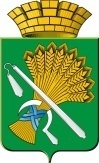 ГЛАВА КАМЫШЛОВСКОГО ГОРОДСКОГО ОКРУГА                                П О С Т А Н О В Л Е Н И Е          ПРОЕКТот ________ N ____                                       О внесении изменений в муниципальную программу «Развитие социально-экономического комплекса Камышловского городского округа на 2021-2027 годы»,  утвержденную постановлением главы Камышловского городского округа от 09.11.2018 года №965 (с изменениями внесенными постановлениями от 08.02.2021 №96; от 19.04.2021 №274;  от 18.06.2021 №417, от 20.07.2021 № 495, от 24.09.2021 №694,  от 14.12.2021 № 926, от 25.01.2022 №51, от 10.02.2022 №113,  от 04.04.2022 №282, от 21.06.2022 №524, от 11.08.2022 №730, от 14.10.2022 №965, от 29.12.2022 №1293, от 27.01.2023 №85, от 04.04.2023 №355, от 03.07.2023 №717, от 10.11.2023 №1286, от 22.01.2024 №2)	В соответствии со статьей 179 Бюджетного кодекса Российской Федерации», с Федеральным законом от 06.10.2003г № 131 «Об общих принципах организации местного самоуправления в Российской Федерации, с Решением Думы Камышловского городского округа от 21.12.2023 №321 «О внесении изменений в Решение Думы Камышловского городского округа от 08.12.2022 № 180 «О бюджете Камышловского городского округа на 2023 год и плановый период 2024 и 2025 годов», с постановлением главы Камышловского городского округа от 04.10.2013 № 1786 «Об утверждении Порядка формирования и реализации муниципальных программ Камышловского городского округа» (с учетом внесенных изменений от 05.12.2013 №2216, от 09.10.2014 №1612, от 24.09.2020 №632, от 09.08.2022 № 718, от 24.08.2022 №779), руководствуясь Уставом Камышловского городского округа, администрация Камышловского городского округаПОСТАНОВЛЯЕТ:1. Внести в муниципальную программу «Развитие социально-экономического комплекса Камышловского городского округа на 2021-2027 годы», утвержденную постановлением главы Камышловского городского округа от 09.11.2018 г. №965 (с изменениями внесенными постановлениями от 08.02.2021 №96; от 19.04.2021 №274; от 18.06.2021 №417, от 20.07.2021 № 495, от 24.09.2021 №694, от 14.12.2021 №926, от 25.01.2022 №51,от 10.02.2022 №113, от 04.04.2022 №2822, от 21.06.2022 №524, от 11.08.2022 №730, от 14.10.2022 №965, от 29.12.2022 №1293, от 27.01.2023 №85, от 04.04.2023 №355,от 03.07.2023 №717, от 10.11.2023 №1286,от 22.01.2024 №2), следующие изменения:1.1. В паспорте Программы:1.1.1. Строку «Объемы финансирования Программы по годам реализации, рублей» изложить в новой редакции:1.2. Приложение №2 к муниципальной программе  «План мероприятий по выполнению программы «Развитие социально - экономического комплекса Камышловского городского округа на 2021-2027 годы» изложить в новой редакции (прилагается).	2. Настоящее постановление опубликовать в газете «Камышловские известия» и разместить на официальном сайте администрации Камышловского городского округа.3. Контроль за выполнением настоящего постановления возложить на заместителя главы Камышловского городского округа Власову Е.Н.Глава Камышловского городского округа                                      А.В. ПоловниковОбьем финансированиямуниципальнойпрограммы по годамреализации, рублейВСЕГО:3 493 267 531,8 рублейв том числе:2021 год - 289 218 923,8 рублей, 
2022 год - 411 719 239,6 рублей, 
2023 год - 1 335 142 307,6 рублей, 
2024 год - 594 464 430,8 рублей, 
2025 год - 364 727 530,0 рублей, 
2026 год - 316 122 529,0 рублей, 
2027 год - 181 872 571,0 рублейиз них:областной бюджет1 270 343 379,8 рублейв том числе:2021 год - 96 176 468,2 рублей, 
2022 год - 139 507 038,8 рублей, 
2023 год - 522 399 888,8 рублей, 
2024 год - 119 945 934,8 рублей, 
2025 год - 170 975 149,2 рублей, 
2026 год - 125 882 800,0 рублей, 
2027 год - 95 456 100,0 рублейфедеральный бюджет714 009 371,9 рублейв том числе:2021 год - 66 836 504,2 рублей, 
2022 год - 49 056 492,0 рублей, 
2023 год - 550 004 275,7 рублей, 
2024 год - 12 416 200,0 рублей, 
2025 год - 11 856 300,0 рублей, 
2026 год - 11 971 700,0 рублей, 
2027 год - 11 867 900,0 рублейместный бюджет1 508 914 780,1 рублейв том числе:2021 год - 126 205 951,4 рублей, 
2022 год - 223 155 708,9 рублей, 
2023 год - 262 738 143,0 рублей, 
2024 год - 462 102 296,0 рублей, 
2025 год - 181 896 080,8 рублей, 
2026 год - 178 268 029,0 рублей, 
2027 год - 74 548 571,0 рублей